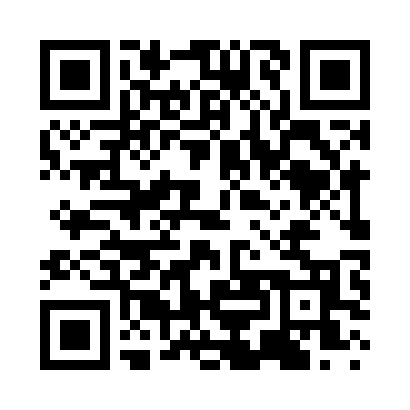 Prayer times for Woosung, Illinois, USAMon 1 Jul 2024 - Wed 31 Jul 2024High Latitude Method: Angle Based RulePrayer Calculation Method: Islamic Society of North AmericaAsar Calculation Method: ShafiPrayer times provided by https://www.salahtimes.comDateDayFajrSunriseDhuhrAsrMaghribIsha1Mon3:445:271:025:058:3710:202Tue3:455:281:025:058:3710:193Wed3:465:281:035:058:3710:194Thu3:475:291:035:058:3610:185Fri3:485:291:035:058:3610:186Sat3:495:301:035:058:3610:177Sun3:505:311:035:058:3610:178Mon3:505:311:035:058:3510:169Tue3:525:321:045:058:3510:1510Wed3:535:331:045:058:3410:1411Thu3:545:341:045:058:3410:1312Fri3:555:341:045:058:3310:1313Sat3:565:351:045:058:3310:1214Sun3:575:361:045:058:3210:1115Mon3:585:371:045:058:3110:1016Tue4:005:381:045:058:3110:0917Wed4:015:381:045:058:3010:0718Thu4:025:391:045:048:2910:0619Fri4:035:401:055:048:2910:0520Sat4:055:411:055:048:2810:0421Sun4:065:421:055:048:2710:0322Mon4:075:431:055:048:2610:0123Tue4:095:441:055:048:2510:0024Wed4:105:451:055:038:249:5925Thu4:115:461:055:038:239:5726Fri4:135:471:055:038:229:5627Sat4:145:481:055:028:219:5528Sun4:165:491:055:028:209:5329Mon4:175:501:055:028:199:5230Tue4:185:511:055:018:189:5031Wed4:205:521:055:018:179:49